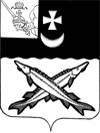 КОНТРОЛЬНО-СЧЕТНАЯ  КОМИССИЯ БЕЛОЗЕРСКОГО МУНИЦИПАЛЬНОГО РАЙОНА161200, Вологодская область, г. Белозерск, ул. Фрунзе, д.35,оф.32тел. (81756)  2-32-54,  факс (81756) 2-32-54,   e-mail: krk@belozer.ru   Отчёто результатах контрольного мероприятия №                                                                                                                        дата :                                                           Наименование (тема) контрольного мероприятия:	Проверка соблюдения законодательства при начислении и выплате заработной платы работникам муниципального казенного учреждения «Единая дежурно-диспетчерская служба за 2021-2022 гг»Основание проведения контрольного мероприятия: План работы контрольно-счетной комиссии района 2022 год, утвержденный приказом от 29.03.2022 № 21/1Приказ контрольно-счетной комиссии Белозерского муниципального района от 29.03.2022 № 22Цель (и) контрольного мероприятия:Определение законности, эффективности и целевого использования средств районного бюджета, выделенных на оплату труда работникам муниципального казенного учреждения «Единая дежурно-диспетчерская служба Белозерского муниципального района».Сроки проведения контрольного мероприятия:		с  04 апреля по 27 апреля  2022 года Объекты контрольного мероприятия: Муниципальное казенное учреждение «Единая дежурно-диспетчерская служба Белозерского муниципального района»Проверяемый период деятельности:2021-2022 гг Исполнители контрольного мероприятия: Н.С.Фредериксен – председатель контрольно-счетного органа Белозерского муниципального районаНормативные документы, использованные в работе:1)ГОСТы:-Национальный стандарт РФ ГОСТ Р 22.7.01-2016 "Безопасность в чрезвычайных ситуациях. Единая дежурно-диспетчерская служба. Основные положения", утвержденный и введенный в действие приказом Федерального агентства по техническому регулированию и метрологии от 29.06.2016  N 723-ст;-Национальный стандарт РФ ГОСТ Р 22.7.01-2021 "Безопасность в чрезвычайных ситуациях. Единая дежурно-диспетчерская служба. Основные положения", утвержденный и введенный в действие приказом Федерального агентства по техническому регулированию и метрологии от 27.01.2021  N 25-ст.	2)Трудовой Кодекс Российской Федерации (в редакции от 25.02.2022).           3) Бюджетный кодекс Российской Федерации.	4)Федеральный закон от 06.12.2011 №402-ФЗ «О бухгалтерском учете» (с учетом изменений и дополнений).	5)Приказ Министерства финансов РФ от 30.03.2015 №52н «Об утверждении форм первичных учетных документов и регистров бухгалтерского учета, применяемых органами государственной власти (государственными органами), органами местного самоуправления, органами управления государственными внебюджетными фондами, государственными (муниципальными) учреждениями, и методические указания по их применению».	6)Приказ Министерства финансов Российской Федерации  от 14.02.2018 N 26н "Об Общих требованиях к порядку составления, утверждения и ведения бюджетных смет казенных учреждений".	7) Письмо Министерства труда и социальной защиты РФ от 23 декабря 2015 г. N 18-4/В-849 «О вопросах, изложенных в письме Федерального казначейства от 28 октября 2015 г. N 07-04-04/09-1018».8)Решения Представительного Собрания Белозерского муниципального  района:-от 11.12.2020 № 82 «О районном бюджете на 2021 год и плановый период 2022 и 2023 годов»;-от 09.12.2021 № 95 «О районном бюджете на 2022 год и плановый период 2023 и 2024 годов».	9) Постановления администрации Белозерского муниципального  района:-от 03.12.2012 № 1203 «О создании муниципального казенного учреждения «Единая дежурно-диспетчерская служба Белозерского муниципального района» (с учетом изменений и дополнений);-от 03.12.2012 № 1204 «Об утверждении Положения о порядке и условиях применения компенсационных, стимулирующих, иных выплат и формирования фонда оплаты труда в МКУ «ЕДДС Белозерского района» (с учетом изменений и дополнений).10)Распоряжение администрации Белозерского муниципального района от 23.03.2018 № 68 «Об утверждении Порядка составления, утверждения и ведения бюджетных смет администрации Белозерского муниципального района и подведомственных ей казенных учреждений».11)Правила внутреннего трудового распорядка, утвержденные приказом директора МКУ «ЕДДС района» от 22.01.2013 № 1.12)Правила внутреннего трудового распорядка, утвержденные приказом Врио директора МКУ «ЕДДС района» от 15.03.2022 № 19.13)Приказы, штатные расписания, трудовые договора, графики сменности, табеля учета использования рабочего времени, карточки справки ф.0504417, расчетные ведомости ф.0504402.Оформленные  акты, заключения, справки и т.п., использованные в отчете, ознакомление с ними под расписку руководителя  или иных должностных лиц проверенных объектов, наличие письменных объяснений, замечаний или возражений и заключение инспектора по ним:Акт контрольного мероприятия от 27.04.2022 подписан руководителем  без возражений. Главный бухгалтер Зимарева Н.Л. от подписи акта  отказалась (акт возвращен в КСК района с отметкой - «От подписи отказалась») Результаты контрольного мероприятия (анализ соблюдения нормативных правовых актов, установленные нарушения и недостатки в проверяемой сфере и в деятельности объектов контрольного мероприятия с оценкой ущерба  или нарушения):Контрольное мероприятие включено в план работы на 2022 год, утвержденный приказом контрольно-счетной комиссии района от 29.03.2022 № 21/1Объем проверенных средств составляет:2021 год – 2 203,2 тыс. рублей;2022 год – 501,4 тыс. рублей.В ходе проведения контрольного мероприятия установлены следующие нарушения:1.Представленные к проверке бюджетные сметы на 2021 и 2022 год составлены с нарушением требования  приказа Министерства финансов Российской Федерации  от 14.02.2018 N 26н "Об Общих требованиях к порядку составления, утверждения и ведения бюджетных смет казенных учреждений", а именно: форма бюджетной сметы не соответствует форме, утвержденной данным приказом, так же  не представлены к проверке обоснования (расчеты) плановых сметных показателей на 2021-2022 г.г., которые в соответствии с п.8 Общих требований 26н являются неотъемлемой частью бюджетной сметы.2.Наименование должностей работников МКУ «ЕДДС района» не  соответствует наименованию должностей, рекомендованных  национальным стандартом РФ ГОСТ Р 22.7.01-2021 "Безопасность в чрезвычайных ситуациях. Единая дежурно-диспетчерская служба. Основные положения", утвержденным и введенным в действие приказом Федерального агентства по техническому регулированию и метрологии от 27 января 2021 г. N 25-ст.3.В пункте 1.4. трудового договора от 02.10.2019 № 28, заключенного с Климиной Н.Б. указано, что работник приступил  к исполнению трудовых обязанностей с 02.10.2019 до выхода с ежегодного отпуска основного работника.  По состоянию на 01.04.2022 договор не расторгнут, дополнительного соглашения в части изменения срока работы не заключено.4.В нарушение ст.57 ТК РФ в трудовых договорах, заключенных с Коловановым Ю.В (от 22.08.2014 № 7), Климиной Н.Б. (от 02.10.2019 № 28), Пиушевым П.А. (от 15.07.2020 № 20), Осиповой И.А. (от 15.06.2021 № 30) не указаны конкретные виды компенсационных и стимулирующих выплат. 5.В нарушение ст. 282 в трудовых договорах, заключенных с  диспетчерами  Климиной Н.Б. (от 02.10.2019 № 28), Пиушевым П.А. (от 15.07.2020 № 20), Осиповой И.А. (от 15.06.2021 № 30) по основной должности,  предусмотрено выполнение работы на условиях внутреннего совместительства.6.В силу ст. 282 ТК РФ до 11.03.2022 диспетчера  Климина Н.Б., Колованов Ю.В., Пиушев П.А., Осипова И.А.  не являлись внутренними совместителями.7.В нарушение ст.104 ТК РФ в проверяемом периоде  при суммированном учете рабочего времени учетный период в Учреждении не  установлен  локальным  актом. Приказом Врио директора МКУ «ЕДДС района» от 15.03.2022 № 19 утверждены Правила внутреннего трудового распорядка пунктом 5.5.5. учетный период установлен три месяца.8.В нарушение  ч.6 ст. 99 ТК РФ продолжительность сверхурочной работы  для диспетчеров превышает 120 часов в год.9.В нарушение ст.152 ТК РФ часы, отработанные сверх нормы рабочего времени диспетчерам Климиной Н.Б., Колованову Ю.В., Пиушеву П.А., Осиповой И.А. не оплачивались. Часть 6 ст. 5.27 КоАП РФ предусматривает ответственность за невыплату или неполную выплату в установленный срок заработной платы, других выплат, осуществляемых в рамках трудовых отношений.10.Согласно данным табеля учета использования рабочего времени за март 2022 года диспетчера  Климина Н.Б., Колованов Ю.В., Пиушев П.А., Осипова И.А.  выполняли работу по внутреннему совместительству во время работы по основной должности, что противоречит ст.282 ТК РФ. За нарушения вышеуказанных норм трудового законодательства   предусмотрена ответственность ч. 1 и ч.4 ст. 5.27 КоАП РФ.В ходе проведения контрольного мероприятия установлены следующие недостатки:Выводы:Итоговые данные контрольного мероприятия   Таблица № 1                                                                                                                   Предложения по восстановлению и взысканию средств, наложению финансовых или иных санкций, привлечению к ответственности лиц, допустивших нарушения: Предложения по устранению выявленных нарушений и недостатков в управлении и ведомственном контроле, законодательном регулировании проверяемой сферы:1.Обеспечить составление, утверждение и ведение бюджетных смет Учреждения в соответствии приказа Министерства финансов Российской Федерации  от 14.02.2018 N 26н "Об Общих требованиях к порядку составления, утверждения и ведения бюджетных смет казенных учреждений".2.Рассмотреть возможность приведения   наименования должностей работников  МКУ «ЕДДС района» в соответствие национальному стандарту РФ ГОСТ Р 22.7.01-2021 "Безопасность в чрезвычайных ситуациях. Единая дежурно-диспетчерская служба. Основные положения", утвержденным и введенным в действие приказом Федерального агентства по техническому регулированию и метрологии от 27 января 2021 г. N 25-ст.3.Привести трудовые договора, заключенные с Коловановым Ю.В., Климиной Н.Б., Пиушевым П.А., Осиповой И.А. в соответствие с требованиями трудового законодательства Российской Федерации.4.Назначить сотрудника ответственного за ведение табелей учета использования рабочего времени. 5.В соответствии со  ст.152 ТК РФ рассмотреть возможность произвести оплату за часы, отработанные сверх нормы рабочего времени диспетчерам Климиной Н.Б., Колованову Ю.В., Пиушеву П.А., Осиповой И.А.  6.Назначить ответственного сотрудника за ведение табелей учета использования рабочего времени. 7.При составлении графиков сменности диспетчеров и заполнении табелей учета использования рабочего времени соблюдать требования ст.282 ТК РФ. В случае невозможности  выполнять работу по внутреннему совместительству, расторгнуть трудовые договора, заключенные с Климиной Н.Б. (от 11.03.2022 № 34), Осиповой И.А. (от 11.03.2022 № 33), Пиушевым П.А. (от 11.03.2022 № 35), Коловановым Ю.В. ( от 11.03.2022 № 36). 	8.В соответствии с ч.6 ст. 99 ТК РФ не допускать превышения  продолжительности сверхурочной работы   свыше 120 часов в год.Другие предложения: НетПредлагаемые представления и/или предписания:  Представление о принятии мер по устранению выявленных нарушений от 27.04.2022Исполнители контрольного мероприятия:Председатель контрольно-счетной комиссии Белозерского муниципального района:                                                                  Н.С.ФредериксенНарушения Выявлено финансовых нарушений Сумматыс. руб.Предложено к устранению финансовых нарушенийПредложено к устранению финансовых нарушенийПримечаниеНарушения Выявлено финансовых нарушений Сумматыс. руб.Всегов том числе, к восстановлению в бюджетПримечание123456При формировании и исполнении бюджетов21.2.45. -Нарушение порядка составления, утверждения и ведения бюджетной сметы государственного (муниципального) казенного учреждения1.2.95- Нарушение порядка и условий оплаты труда в том числе сотрудников государственных (муниципальных) органов, государственных (муниципальных) служащих, работников государственных (муниципальных) бюджетных, автономных и казенных учреждений, работников государственных (муниципальных) унитарных (казенных) предприятий3Нецелевое использование бюджетных средствНесоответствие принципу результативности и эффективности использования бюджетных средствНеправомерное использование средствВ области муниципальной собственностиПри осуществлении государственных (муниципальных) закупокПри ведении бухгалтерского учета и составлении отчетностиПрочие виды нарушений и недостатковВСЕГО